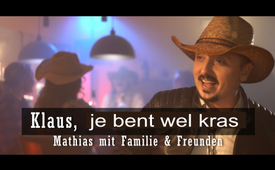 ♫ Klaus je bent wel kras ♫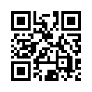 Op 4 mei 2024 vierde dit nummer zijn première op de internationale OCG/Kla.tv vriendentreffen en vandaag, ruim twee weken later, kopt de NZZ "Ontslag in termijnen: WEF-oprichter Klaus Schwab bereidt zijn opvolging voor". Heeft Klaus Schwab zich zo snel gerealiseerd dat hij niet de coolste is? Waarschijnlijk niet... Wie de achtergrond van het WEF nader bekijkt, beseft al snel dat de architect van het WEF de teugels niet snel zal laten vieren. Daarom mogen we meezingen als er staat "Klaus, ren ren ren... of verander snel van kant".Ik zing vandaag voor jou Klausomdat jij je zo inspantom ons alles af te nemenwaar wij zo van houdenEen boze superbreinzo blijk jij graag te zijnmaar toch toont zich steeds meerdat is helemaal niet waarKlaus kijk eens naar “Alien Musk”die met de ruimtevaart praalten alle mensen vanuit het heelalmet 5G hard bestraaltOf nemen we “chef Bezos”die online koning isheeft de middenstand verwoestmet prijsverlaging en ListEn beiden zijn zoveel rijker dan jijKlaus je bent wel krasmaar anderen zijn nog krasserDe WEF aan het zinkenen jij wordt steeds natterJouw Great Reset aan het mislukkenwant er roert zich weerstandJouw chefs zijn niet tevredenEn ze hebben jou in de handBill de oude vosvaccineerde velen ziek en doodDe maker van een “oplossing”schiep daarvoor de noodBilly “Gates” zo goedhij heeft grote dingen aan te tonenmaar je bent steeds alleenop 2030 aan het wijzenDe USA en vriendenze doen het je voorwie een beetje olie bezittenkijken in de kanonnenbuizenmet “liefde” bombarderen ze“vredig” op elk landmeestal onder valse vlaghebben ze alles overrompeldEn jij?Waarom heb je zoveel tijd nodig Klaus?Klaus je bent wel krasmaar anderen zijn nog krasserDe WEF aan het zinkenen jij wordt steeds natterJouw Great Reset aan het mislukkenwant er roert zich weerstandJouw chefs zijn niet tevredenen ze hebben jou in de handDe paus heeft meer succesdan jij “Santa Klaus” Schwabmet macht, met geld en invloedop bijna elke staatDe echte groten boven jouJa die uit jouw sektetrekken aan jouw touwtjesen zijn zich aan het verstoppenKlaus begrijp me goedeen nieuwe start moet er wel komenMaar JIJ zult niets meer hebbenen niet meer gelukkig zijnDe machtsverhouding wankeltde mensen worden wakkerDaarom hier een kleine tip KlausLoop, loop, loop!Of wissel snel de kantKlaus je bent niet slechtmaar ook niet veel beterDe WEF, hij wankeltmen rijgt jou aan het mesje weet je bent aan het mislukkener roert zich weerstanduit jouw eigen rijenin elk landJouw Chef heeft jou bevolenSchwab “Klaus” Geld, wees aardigje dacht dat je slim wasen schiep de Great Resetmaar Great is hij niet werkelijkhij werd al doorziennu word door ons gereseten een nieuwe wereld gebouwdJouw Chef heeft jou bevolen:Schwab “Klaus” Geld, wees zo aardigje dacht dat je slim wasen schiep de Great Resetmaar Great is hij niet werkelijkhij werd al doorziennu word door ons gereseten een nieuwe wereld gebouwddoor me.Bronnen:www.kla.tv/freundestreffenDit zou u ook kunnen interesseren:WEF, Great Reset en hun meesterbreinen – bestaat er toch een wereldsamenzwering? www.kla.tv/27902 Kla.TV – Het andere nieuws ... vrij – onafhankelijk – ongecensureerd ...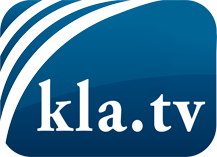 wat de media niet zouden moeten verzwijgen ...zelden gehoord van het volk, voor het volk ...nieuwsupdate elke 3 dagen vanaf 19:45 uur op www.kla.tv/nlHet is de moeite waard om het bij te houden!Gratis abonnement nieuwsbrief 2-wekelijks per E-Mail
verkrijgt u op: www.kla.tv/abo-nlKennisgeving:Tegenstemmen worden helaas steeds weer gecensureerd en onderdrukt. Zolang wij niet volgens de belangen en ideologieën van de kartelmedia journalistiek bedrijven, moeten wij er elk moment op bedacht zijn, dat er voorwendselen zullen worden gezocht om Kla.TV te blokkeren of te benadelen.Verbindt u daarom vandaag nog internetonafhankelijk met het netwerk!
Klickt u hier: www.kla.tv/vernetzung&lang=nlLicence:    Creative Commons-Licentie met naamgeving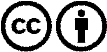 Verspreiding en herbewerking is met naamgeving gewenst! Het materiaal mag echter niet uit de context gehaald gepresenteerd worden.
Met openbaar geld (GEZ, ...) gefinancierde instituties is het gebruik hiervan zonder overleg verboden.Schendingen kunnen strafrechtelijk vervolgd worden.